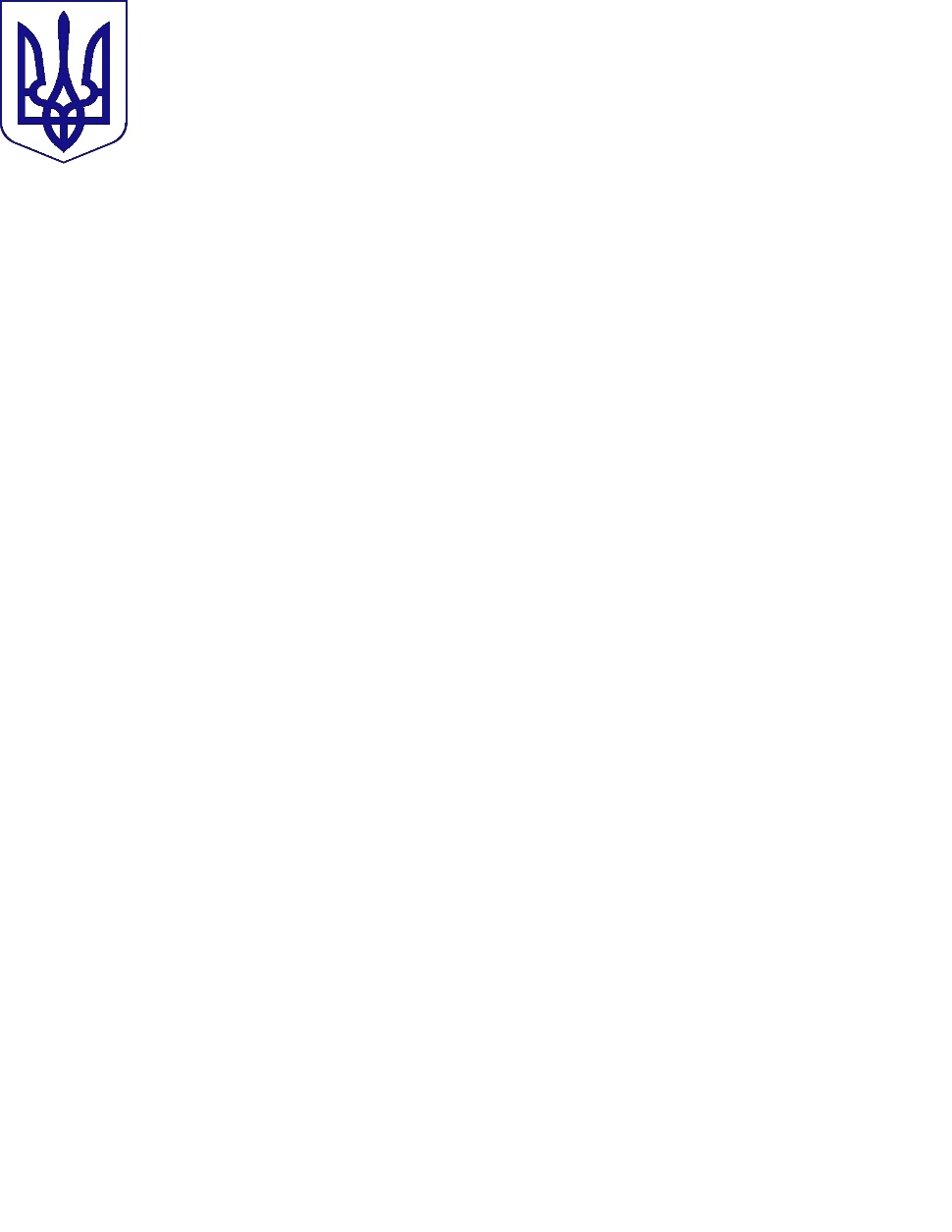 МІНІСТЕРСТВО ОСВІТИ І НАУКИ УКРАЇНИУКРАЇНСЬКИЙ ДЕРЖАВНИЙ ЦЕНТР ПОЗАШКІЛЬНОЇ ОСВІТИКловський узвіз 8, м. Київ, 01021; т/ф (044) 253-75-25; тел. 253-95-86, 253-74-99, 253-63-99, 253-01-05 “МТС” +38 (050) 566-89-50; “Київстар” +38 (097) 751-98-81; “Life” +38 (063) 673-19-61E-mail: udcpoua@gmail.com; estetu@i.ua; texn@i.ua; mettod2@gmail.com; Web-site: http://udcpo.com.ua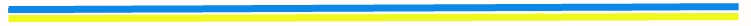 Від  27.01.2017 № 01-14На № ______ від ________ 20 ___ р.Директорам обласних, Київського та міських центрів, палаців дитячо-юнацької творчості, естетичного виховання, державних будинків художньої та технічної творчостіПро проведення Всеукраїнського конкурсу творчості дітей та учнівської молоді «За нашу свободу»Відповідно до наказу Міністерства освіти і науки України від 27.12.2016             № 1626 «Про затвердження Плану всеукраїнських і міжнародних організаційно-масових заходів з дітьми та учнівською молоддю на 2017 рік (за основними напрямами позашкільної освіти) та Плану семінарів-практикумів для педагогічних працівників позашкільних навчальних закладів на 2017 рік»                 20 вересня 2017 року Українським державним центром позашкільної освіти будуть підведені підсумки Всеукраїнського конкурсу творчості дітей та учнівської молоді «За нашу свободу» (умови додаються). До участі у конкурсі запрошуються вихованці (учні) позашкільних, загальноосвітніх, професійно-технічних, вищих та інших навчальних закладів.                                                                                                                           Роботи надсилаються до 31 серпня 2017 року за адресою: 01021, м. Київ, Кловський узвіз, 8, Український державний центр позашкільної освіти,  з поміткою «На конкурс «За нашу свободу».Додаткова інформація за телефоном у місті Києві (044) 253 - 01 - 05 (контактна особа - Кононенко Ірина Володимирівна). Директор                                                                                                  Г. А. Шкура                                                                                                    Додаток до листа УДЦПО                                                                                                від 27.01.2017 № 01-14Умови проведенняВсеукраїнського конкурсу творчості дітей та учнівської молоді «За нашу свободу»1. Загальні положення1.1. Всеукраїнський конкурс творчості дітей та учнівської молоді «За нашу свободу» (далі – Конкурс) проводиться з метою виховання патріотів, громадян правової, демократичної держави.1.2. Завдання Конкурсу: надання моральної підтримки воїнам АТО;  розвиток почуття патріотизму та відповідальності за майбутнє своєї держави;  виховання любові до рідного краю; виявлення, розвиток і підтримка здібних, обдарованих і талановитих дітей. 1.3. Подані на Конкурс малюнки та вірші після підведення підсумків передаються воїнам АТО на фронт, військову частину або у шпиталь.2. Організатори 2.1. Організаторами Конкурсу є Міністерство освіти і науки України, Український державний центр позашкільної освіти, Громадська спілка «Вища координаційна рада з питань ветеранів та учасників АТО», Державна служба України з питань ветеранів та учасників антитерористичної операції,  Національна спілка письменників України.3. Учасники Конкурсу3.1. До участі у конкурсі запрошуються вихованці (учні) позашкільних, загальноосвітніх, професійно-технічних, вищих та інших навчальних закладів.3.2. Конкурс проводиться у трьох вікових категоріях:7-10 років (молодша вікова категорія);років (середня вікова категорія);15-18 років (старша вікова категорія).4. Умови проведення Конкурсу4.1. Конкурс проводиться поетапно:І етап – районний, міський – проводиться протягом квітня 2017 року;ІІ етап – обласний - проводиться протягом травня 2017 року; ІІІ етап – Всеукраїнський, завершальний – підведення підсумків у місті Києві 20 вересня 2017 року.4.2. Конкурс проводиться за розділами:- образотворче мистецтво;- поезія (вірші) на тему «Листи на фронт», присвячені значущим подіям захисту України.4.3. Максимальний розмір малюнка не повинен перевищувати формату А3 ( х ). Техніка виконання довільна.4.4. Роботи на ІІІ-й етап подаються до 31 серпня 2017 року на адресу:.Київ, Кловський узвіз, 8, Український державний центр позашкільної освіти, з поміткою «На конкурс «За нашу свободу».4.5. На звороті малюнка та друкованого вірша в правому нижньому куту зазначається українською мовою така інформація:  назва малюнка; прізвище, ім’я, вік виконавця; назва гуртка і навчального закладу та контактний номер телефону.4.6. До кожної роботи подається заявка за формою Додатка № 1.4.7. Кожен учасник може подати на Конкурс не більше п’яти робіт у кожному розділі.4.8. Роботи, що не відповідають тематиці та вимогам Конкурсу не розглядаються.4.9. Організатори мають право використовувати надіслані на Конкурс роботи та вірші для розміщення на своїх сайтах, а за можливості у ЗМІ. 5. Визначення та нагородження переможців5.1. Оцінювання малюнків здійснюється за наступними критеріями:- відповідність обраній темі;- оригінальність;- техніка виконання; - композиційна досконалість.5.2. Оцінювання поезії (віршів) здійснюється за наступними критеріями:- відповідність обраній темі;- змістовність;- грамотність;- художній рівень.5.3. Переможці визначаються в кожній віковій категорії. 5.4. Роботи оцінюються кожним членом журі Конкурсу за 10-бальною шкалою.5.5. Журі Конкурсу завершального етапу формується Українським державним центром позашкільної освіти до складу якого включені представники організаторів, а також провідні фахівці у відповідному виді мистецтва.5.5. Переможці Конкурсу нагороджуються дипломами Українського державного центру позашкільної освіти відповідних ступенів.Додаток № 1 Заявкана участь у Всеукраїнському конкурсі творчості дітей та учнівської молоді «За нашу свободу»Назва роботи___________________________________________________________Розділ____________________________________________________________Прізвище, ім’я автора____________________________________________________________ Вік_______________________________________________________________Назва гуртка_____________________________________________________________Назва закладу________________________________________________________________________________________________________________________П.І.Б. керівникагуртка (вчителя)___________________________________________________Контактний телефон__________________________________________________________________М.п.                                                                                             Підпис